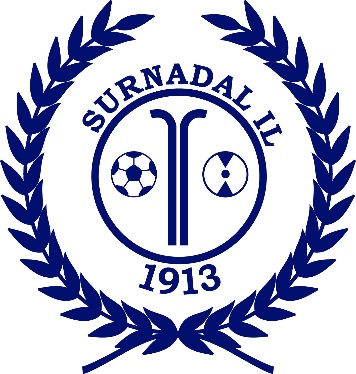 STILLINGSINSTRUKSAR – SURNADAL IL FOTBALLStyremedlemSportslig leder
Møte på styremøter etter oppsatt møtekalender
Ansvarlig for utvikling ledelse og koordinering av den sportslige virksomheten i klubben
Utarbeide sportslige målsetninger og planer for klubben og se til at disse blir fulgt
Ansette trenere
Påse at klubbens sportslige virksomhet skjer innen lover og retningslinjer nedfelt av Norges Idrettsforbund, Norges fotballforbund og lokal krets
Følge opp at trenerkoordinators oppgaver blir gjort i følge arbeidsinstruks
 - trenerforum
 - tilretteleggelse for treningstilbud
Lede sportslig utvalg
Styremedlem

Leder arrangementMøte på styremøte etter oppsatt møtekalenderVære et bindeledd mellom daglig leder og styretLage et ”års-hjul” over planlagte inntektsbringende arrangementVære en samtalepartner/planlegge for/med DL i forbindelse med ulike inntektsgivende arrangementPlanlegge og gjennomføre aksjon dorullPlanlegge og gjennomføre årets billotteriPlanlegge pizzalotteriStyremedlem

Leder BUA – barne- og ungdomsavdelingenMøte på styremøter etter oppsatt møtekalenderHolde informasjonsmøte før seriestartSørge for at Sil-regn cupen blir gjennomført.Sørge for at Bua cupen blir gjennomført.Sørge for at det blir satt opp kiosklister midt i uken.Være med å bidra til at lagene får lagledere og trenereSørge for å informere lagene om saker fra styret.Styremedlem

Leder anleggMøte på styremøte etter oppsatt møtekalenderAnsvar for anlegg og bygninger, med unntak av klubbhuset. Kontaktperson med den som er engasjert for vedlikehold og klipping av baneneSørge for vedlikehold av mål, klokke og utstyr forøvrig vedr. anleggetOppsett og gjennomføring av dugnaderSørge for å låse opp garderober, heise flagg, hjørneflagg, rydding og låsing av garderober og hus etter kamper for A-lag herrer og damer
Det er en forutsetning at det blir oppnevnt et eget anleggsutvalg med medlemmer oppnevnt av/fra de enkelte lagene, f.eks. en fra hver årsklasse (BUA-modellen)Materialforvalter
Januar: Få en oversikt over utstyret.Kast utslitte drakter og baller.Utstyret fra alle lag er levert inn på november. (noen lag spiller cuper om vinteren, og får utlevet utstyret igjen i desember / januar).Februar: Få en oversikt over hvor mange spillere det blir på lagene for alle trinnene.Gi daglig leder informasjon om hva som må bestilles, og få godkjennelse på bestillingen.Bestill fotballutstyr. Lang leveringstid på drakter, så det må gjøres først i februar.Gi beskjed til sportsbutikken det blir handlet i, at det er bare materialforvalter som har lov til å handle og ta ut utstyr. Skal andre ta ut varer skal butikken få beskjed om det.Mars /april:			Når nye drakter kommer inn, sendes de til reklametrykking.Bestemme dato for utlevering av utstyr. Lønner seg å dele det i to tidspunkter.Kopier opp skjema som brukes til notering av utlevert utstyr. Husk at lagledere skriver under.Gi laglederne informasjon om ansvaret de har for utstyret.Prøv å ordne en fast dag i uken du er på Syltøran, der lagleder/trener kan treffe deg.Ekstra utlevering av tape og is før cuperAugust:Se over is og tape for å bestille for resten av sesongen.November:Innlevering av utstyr for alle lag, også seniorene.Send ut en mail om hva som er forventet av innlevert utstyr.(Drakter og vester skal være nyvasket. Tar ikke imot utstyret dersom ikke alle draktene er med.Innkjøpsansvarlig kiosk SyltøranAnsvarlig legger frem en mankoliste til sesongstart i kiosken på Syltøran
De som har vakt noterer det som begynner å gå tomt
Ansvarlig sjekker lista og lager/ skap og handler inn deretter
Alle innkjøp foregår hos SIL Fotballs sponsor – Rema1000. 
Sett det på vår konto, Surnadal IL Fotball - kundenr.: 100640
Tomgods leveres hos Rema1000, og pant trekkes fra vår konto der i kassenInnkjøpsliste:Sett de nye varene bakerst, slik at utløpsdato overholdesLeder for anleggsutvalget.  (Det er en forutsetning at det blir oppnevnt et eget anleggsutvalg med medlemmer oppnevnt av/fra de enkelte lagene, f.eks. en fra hver årsklasse).* Ansvar for anlegg og bygninger, med unntak av klubbhuset. Kontaktperson med den som er engasjert for vedlikehold og klipping av banene.* Sørge for vedlikehold av mål, klokke og utstyr forøvrig vedr. anlegget.* Oppsett og gjennomføring av dugnader.* Sørge for å låse opp garderober, heise flagg, hjørneflagg, rydding og låsing av gardeober og hus etter kamper for A-lag herrer og damer. Dommerkoordinator
Oppnevnes av styretKoordinere klubbens dommere
DK skal tilrettelegge for rekruttering og utdanning av dommere
Opplæring/informasjon til ledere og spillere om regler og retningslinjerFIKS-ansvarligOppnevnes av styret.Oppdaterer endringer i funksjoner på styre-, lags- og klubbnivå.Sørger for FIKS-tilgang til personer som trenger det.Har ansvar for opplæring/informasjon til lagledere.Sørger for innrapportering av resultat i FIKS på alle kamper der dette ikke er gjort av lagenes støtteapparat.VarePlasseringBaklesrøreposerLager og i skapet ved kjøleskapetFlytende melangei kjøleskapetSyltetøy, jordbær og bringebæri kjøleskapetKaffeLager og i skapet ved kjøleskapetKaffefilterLager og i skapet ved kjøleskapetGrillpølser til A—kamperKan fryses i isdisken/ kjøleskapPølsebrød til A-kamperKan fryses i isdisken/ kjøleskapPepsi MaxFylles opp i bruskjøla, resten settes på lageretColaFylles opp i bruskjøla, resten settes på lageretFantaFylles opp i bruskjøla, resten settes på lageretVannFylles opp i bruskjøla, resten settes på lageretKvikk LunchLageretStratosLageretServietterLager og i skapet ved kjøleskapetPappkrusLageret. Se at det er oppfylt i skapet ved kjøleskapet. 
Levers av Norsk Kval mat